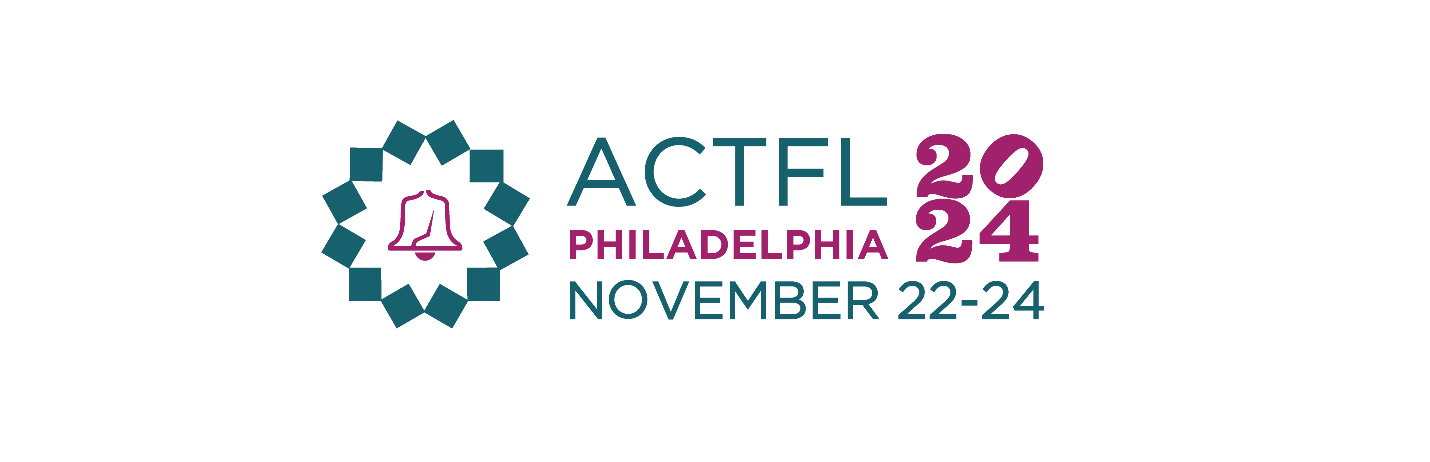 2024 American Council on the Teaching of Foreign Languages SUITE REQUEST FORMIf you are interested in booking a hotel suite, please book a standard room for the dates that are needed and then complete this form. All suite sales must be approved by ACTFL. Suites are based on the hotel’s availability and rates being offered at that time.  Please fill out ALL fields of this form and return to convention@actfl.org.**Please Note: Any company requesting a suite must be an exhibitor. Meetings or events cannot be held in suites during exhibit hours. ACTFL 2024 World Language Expo hours are: 
10:00 am ‐ 6:00 pm Friday, November 22nd; 8:00 am – 5:00 pm Saturday, November 23rd;
8:00 am ‐ 12:00 pm Sunday, November 24thCOMPANY NAMEARRIVAL DATEDEPARTURE DATEHOTEL NAME# OF BEDROOMS NEEDED# OF PEOPLE UTILIZING FOR SLEEPING PURPOSESWILL THE SUITE BE USED FOR MEETING AND/OR HOSPITALITY NEEDS?IF YES, HOW MANY PEOPLE DOES IT NEED TO ACCOMMODATE?WHAT IS YOUR PRICE RANGE FOR THE SUITE?ANY ADDITIONAL REQUESTS YOU HAVE FOR THE SUITE?